MERSİN BÜYÜKŞEHİR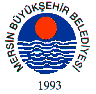 BELEDİYE MECLİSİSAYI :137					  		  	 	  	 MERSİN             12.05.2014KARAR	Büyükşehir Belediye Meclisi’nin 12/05/2014 tarihli meclis gündemine alınan; Mersin Büyükşehir Belediyesi Meclis Üyelerinden Sn. M. Tunca ÇELİK, Sn. Muhammet UÇAR ile  Sn. Volkan ŞEKER’in yazılı önerileri okunarak görüşmeye geçildi.KONUNUN GÖRÜŞÜLMESİ VE OYLANMASI SONUNDA6-7-8 Haziran tarihlerinde yapılacak olan 52. Mut Kayısı Festiveli ve Kültür etkinlikleri dolayısıyla bu yıl festival giderlerinin KDV hariç 50.000-TL. (Ellibin TL.)’lik bölümünün Mersin Büyükşehir Belediyesi Kültür ve Sosyal İşler Daire Başkanlığı Turizm ve Sosyal İşler Şube Müdürlüğü bütçesinden karşılanması ile ilgili teklifin kabulüne, oy çokluğu ile karar verildi.Burhanettin KOCAMAZ		   Enver Fevzi KÖKSAL 		Ergün ÖZDEMİRMECLİS BAŞKANl			   MECLİS KATİBİ	   		MECLİS KATİBİ